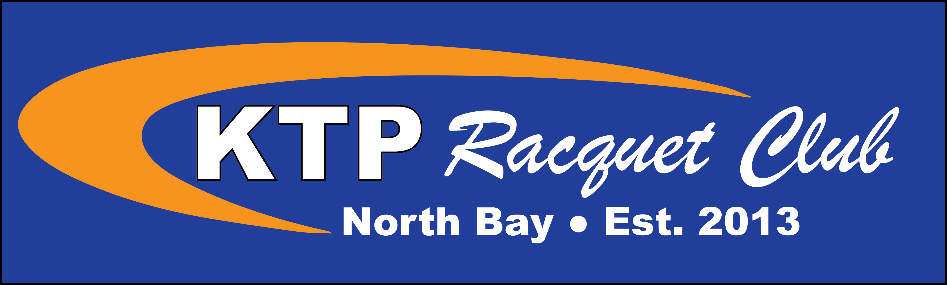 2020 KTP Racquet Club Junior Badminton TournamentDate:	Friday, February 7 (3:00PM start) – Sunday, February 9 (9:00AM start Sat/Sun) – These start times are just estimates. Actual start times will be provided in advance! U15 to play Fri/Sat and U17/U19 to play Sat/Sun.Categories:	U15, U17 and U19 events; Boy’s and Girl’s Singles and Doubles, and Mixed DoublesEntry Fee:	$20/event OR $40 for all events (singles, doubles, mixed)Location:	École secondaire publique Odyssée, North BayAwards:	Medals and ribbons for top 3 in main draw as well a consolation winnerRegulations:	Please review the full regulations and format below for important tournament information.Registration Deadline:	Tuesday, February 4 by 11:59PM – submit to 	ktpathletics@gmail.comKTP Racquet Club Junior Tournament RegulationsAge GroupsAthlete eligibility for this year’s tournament is as follows:U15: born in 2006 or laterU17: born in 2004 or laterU19: born in 2001 or laterCompetition Format & DrawsEach draw will run on a Main Round and Consolation Round format. However, events with 3-5 participants will run on a single-pool round-robin with no playoff. Events with 6-7 participants will run on a two-pool round-robin with playoffs.Athletes are entitled to a 15-minute interval between matches.All draws will be seeded based on BON ranking, as well as past local results to the best of our knowledge.All draws will be made using separation of clubs in each draws, meaning that we will make a draw that minimizes the potential for athletes from the same club to play each other early in the draw.Athletes are permitted a 60-second interval at 11, as well as a 120-second interval between games.CapacityThe total capacity for this tournament is 85 participants across all age groups and events. Register early to save your spot!Partner RequestsWe will pair athletes seeking a partner for doubles and/or mixed as best as we can on a first-come, first-serve basis.ScoringAll matches will be best two of three games to 21 with rally point scoring extending to 30 points.CoachingOnly people designated as coaches to the tournament organizer may be permitted to enter the court during coaching intervals, and actively coach.Athletes may also be coaches, however the head coach for the club must confirm which athletes are permitted to coach to the tournament organizer.Active coaching is permitted.EyewearProtective eyewear is required at all times for all events.Team Registration FormSchool/Club: _____________________________________________________Telephone: ______________________Coach(es) :_______________________________________________________Telephone number during the tournament: _______________________________Email(s): ___________________________________________________________U15 = born in 2005 and later; U16 = born in 2003 and later ; U19 = born in 2000 and laterU14 Boy’s SinglesU14 Girl’s Singles1122334455667788U14 Boy’s DoublesU14 Girl’s Doubles1122334455667788U14 Mixed Doubles12345678U16 Men’s SinglesU16 Ladies’ Singles1122334455667788U16 Men’s DoublesU16 Ladies’ Doubles1122334455667788U16 Mixed DoublesU19 Mixed Doubles1122334455667788U19 Men’s SinglesU19 Ladies’ Singles1122334455667788U19 Men’s DoublesU19 Ladies’Doubles1122334455667788